St Mary’s Year 4 Maths overview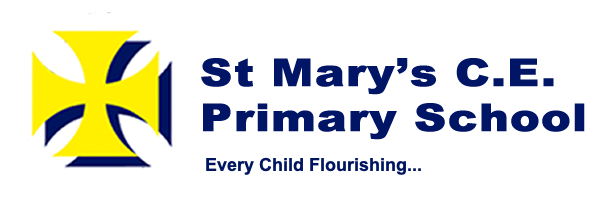 MNPNCETM Spine Materials (subject knowledge development)Additional resources to support understanding Additional resources to support understanding Additional resources to support understanding Additional resources to support understanding MNPNCETM Spine Materials (subject knowledge development)Yr4 NCETM assessment materialsI See ReasoningNRICHWhite RoseNumbers to 10, 000- Counting in hundreds and twenty-five- Counting in thousands- Counting in thousands, hundreds, tens and ones- Using place value- Comparing and ordering numbers- Making number patterns- Counting in sixes, sevens and nines- Rounding numbers- Rounding numbers to estimate1.22: TP 1.1-1.8, 2.1-2.91.22: TP 3.1- 3.81.22: TP 4.1- 4.13P9-11Which answer? P6Different ways, p7How many ways, p8Number lines, p10Investigate, p14Explain the mistakes, p20I know…so…p20Which answer, p21How many ways, p21Explain, p22,23Fill the gaps, p22Race to 500, p23What distance? Nice or Nasty   Dicey Operations   The Deca Tree  Four-digit TargetsOrdering journeysRepresenting numbersReasoned rounding  Place ValueAddition and subtraction within 10,000- Finding sums- Adding without renaming- Adding with renaming- Adding using mental strategies- Finding differences- Subtracting without renaming- Subtracting with renaming- Subtracting using mental strategies- Solving word problems1.22: TP 5.1- 5.6P12-14Mental or written, p28Missing digits, p31How many ways, p32Rank by difficulty, p34Fill the gaps, p43How many ways? P45Fifteen Cards  Money Bags   Amy’s Dominoes   Sealed Solution  Roll These DiceAddition and subtractionMNPNCETM Spine Materials (subject knowledge development)Additional resources to support understandingAdditional resources to support understandingAdditional resources to support understandingAdditional resources to support understandingMNPNCETM Spine Materials (subject knowledge development)Yr4 NCETM assessment materialsI See ReasoningNRICHWhite RoseMultiplication and division- Multiplying by 6- Multiplying by 7- Multiplying by 9- Multiplying by 11- Multiplying by 12- Dividing by 6- Dividing by 7- Dividing by 9- Multiplying  and dividing by 11 and 12- Dividing with remainder- Solving word problems2.10: TP 1.1- 1.8, 2.1-2.10, 3.1-3.32.11: TP 1.1- 1.92.11: TP 2.1-2.8, 3.1- 3.22.11: TP 4.1-4.32.12: TP 1.1-1.8, 2.1-2.6, 3.1-3.5P15-17I know…so… p47, 48Is it the same? P51Matching number sentences, p52Which one’s correct? P53Missing digits, p55How many ways, p55Explore, p56, 57Different ways, p59I know…so…p59,60Different ways, p60Explain, p61Rank by difficulty, p62Is it the same? P62Different methods, p63Which one’s correct? P64Investigate, p67How many ways, p67Different ways, p68Explain the mistakes, p69Which answer? P69How many ways? P70,71Which picture, p73Fill the gaps, p74Multiplication Square Jigsaw   Shape Times Shape    Let Us Divide!    Carrying Cards    Light the Lights Again  Multiples Grid  Zios and Zepts    Times Tables Shifts Table Patterns Go Wild! Multiplication and divisionFurther multiplication and Division- Multiplying by 0 and 1- Dividing by 1- Multiplying the same 2 numbers- Multiplying three numbers- Multiplying multiples of 10- Multiplying 2-digit numbers- Multiplying multiples of 100- Multiplying 3-digit numbers- Dividing 2-digit numbers- Dividing 3-digit numbers- Solving word problems2.13: TP 1.1-1.9, 6.1-6.72.14: TP 1.1- 1.6, 2.1-2.152.13: TP 3.1-3.8, 5.1-5.7, 7.1-7.8  2.14: TP 3.1- 3.4, 4.1- 4.72.15: TP 1.1- 1.7, 2.1-2.102.15: TP 3.1- 3.4, 4.1-4.11P15-17I know…so… p47, 48Is it the same? P51Matching number sentences, p52Which one’s correct? P53Missing digits, p55How many ways, p55Explore, p56, 57Different ways, p59I know…so…p59,60Different ways, p60Explain, p61Rank by difficulty, p62Is it the same? P62Different methods, p63Which one’s correct? P64Investigate, p67How many ways, p67Different ways, p68Explain the mistakes, p69Which answer? P69How many ways? P70,71Which picture, p73Fill the gaps, p74Multiplication and divisionMNPNCETM Spine Materials (subject knowledge development)Additional resources to support understandingAdditional resources to support understandingAdditional resources to support understandingAdditional resources to support understandingMNPNCETM Spine Materials (subject knowledge development)Yr4 NCETM assessment materialsI See ReasoningNRICHWhite RoseGraphs- Drawing and reading picture graphs- Drawing and reading bar graphs- Drawing and reading line graphs1.22: TP 6.1- 6.5P27-29Mark the work, p122Explain, p123Which graph? P123Explain, p125Explore, p126Read the graphs, p127Venn Diagrams   More Carroll Diagrams   PlantStatisticsFractions- Counting in hundredths- Writing mixed numbers- Showing mixed numbers on a number line- Finding equivalent fractions- Simplifying mixed numbers- Simplifying improper fractions- Adding fractions- Subtracting fractions- Solving word problems1.24: TP 1.1-1.4, 3.1- 3.8, 6.1-6.7, 7.1-7.33.5: TP 1.1-1.5, 4.1- 4.8, 5.1- 5.173.5: TP 2.1-2.11, 3.1-3.73.5: TP 6.1-6.123.6: TP 1.1-1.18, 2.1-2.63.6: TP 3.1-3.12, 4.1-4.8, 5.1-5.12P18-21Spot the patterns, p78Read the pictures, p79Draw, p79Read the pictures, p80Draw, p81Which picture, p83I know…so…p83, 843 ways, p84Two ways, p87How many ways, p88Fractional Wall    Fractional Triangles    Bryony’s Triangle Andy’s Marbles    Fractions in a Box    Chocolate FractionsTime- Telling time on a 24-hour clock- Changing the time in minutes to seconds- Changing time in hours to minutes- Solving problems on duration of time- Changing years to months and weeks and days- Solving word problems1.24 TP: 5.9P22-24Order, p103Measurement: TimeMNPNCETM Spine Materials (subject knowledge development)Additional resources to support understandingAdditional resources to support understandingAdditional resources to support understandingAdditional resources to support understandingMNPNCETM Spine Materials (subject knowledge development)Yr4 NCETM assessment materialsI See ReasoningNRICHWhite RoseDecimals- Writing tenths- Writing hundredths- Writing decimals- Comparing and ordering decimals- Making number patterns- Rounding numbers- Rounding decimals- Writing fractions as decimals- Dividing whole numbers by 10- Dividing whole numbers by 1001.23: TP 1.1-1.3, 2.1-2.4, 3.1-3.13, 4.1-4.5, 5.1-5.7, 6.1-6.61.24: TP 2.1-2.5, 4.1-4.42.13: TP 2.1- 2.8, 6.1-6.72.13: TP 4.1-4.8, 5.1-5.7, 7.1-7.8P18-21Explain the mistakes, p89Missing numbers, p89Missing numbers, p90True or false, p90Which picture? P91I know…so…p91Agree or disagree? P92Is it the same? P92Different ways, p93Two ways, p93Round the Dice Decimals 1DecimalsDecimalsMoney- Writing amounts of money- Comparing amounts of money- Rounding amounts of money- Solving problems involving money- Estimating amounts of money1.25 TP 1.1- 1.81.25 TP 2.1-2.5, 3.1-3.3, 4.1-4.6, 5.1-5.3P22-24Which answer? P97Different answers, p98Which picture? p100Measurement: MoneyMNPNCETM Spine Materials (subject knowledge development)Additional resources to support understandingAdditional resources to support understandingAdditional resources to support understandingAdditional resources to support understandingMNPNCETM Spine Materials (subject knowledge development)Yr4 NCETM assessment materialsI See ReasoningNRICHWhite RoseMass, Volume and length- Measuring mass- Converting units of mass- Measuring volume- Converting units of volume- Measuring height- Converting units of length- Measuring perimeters in different units- Solving problems involving scale1.24 TP: 5.1-5.82.17: TP 3.1- 3.32.17: TP 3.1-3.32.17: TP 1.1- 1.7, 2.1-2.62.16: TP 1.1- 1.4, 2.1-2.4, 3.1-3.9P22-24True or false, p94Which answer, p95Explain, p96Explore, p96Explain, p106Measurement: Length and perimeterArea of figures- Measuring the surface that an object covers- Measuring area2.16: TP 4.1-4.7, 5.1-5.5, 6.1-6.9More blue or red? p107Read the picture, p108Explore, p110Torn Shapes  Twice as Big?Measurement: AreaMNPNCETM Spine Materials (subject knowledge development)Additional resources to support understandingAdditional resources to support understandingAdditional resources to support understandingAdditional resources to support understandingMNPNCETM Spine Materials (subject knowledge development)Yr4 NCETM assessment materialsI See ReasoningNRICHWhite RoseGeometry- Knowing types of angles- Comparing angles- Classifying triangles- Classifying quadrilaterals- Identifying symmetrical figures- Drawing lines of symmetry- Completing symmetrical figures- Making symmetrical figures- Sorting shapesP25-26Is it correct? P114Order, p115Explain the mistakes, p118 Sorting Logic Blocks  What Shape?    Shapes on the Playground   Nine-pin Triangles Cut it OutLet Us Reflect    Stringy Quads    Counters in the MiddleSchool Fair Necklaces Symmetry ChallengeGeometry: Properties of shapePosition and movement- Describing position- Plotting points- Describing movementsDifferent ways, p119Estimate, p119Draw, p120Coordinate Challenge   Eight Hidden SquaresA Cartesian PuzzleGeometry: Position and directionRoman Numerals- Writing Roman Numerals for 1-20- Writing Roman Numerals to 100True or false, p24Order, p24Spot the pattern, p25Rank by difficulty, p25Always, sometimes, never, p25Estimate, p26Explain, p26